Broadland Tree Warden Network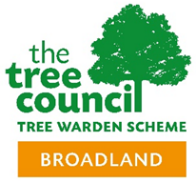 Brundall Church Fen Local Nature Reserve Monthly Inspection ReportBroadland Tree Warden NetworkBrundall Church Fen Local Nature Reserve Monthly Inspection ReportBroadland Tree Warden NetworkBrundall Church Fen Local Nature Reserve Monthly Inspection ReportDate of inspection:8th October 2022ItemDetailReportReportEntrance gateOpen / closedCLOSEDCLOSEDEntrance gateConditionGOODGOODEntrance gateEase of openingGOODGOODEastern pathwaySurface conditionWET IN PLACES OTHERWISE FINE  WET IN PLACES OTHERWISE FINE  Eastern pathwayVegetationCLEARED OVERHANGING UNDERGROWTHCLEARED OVERHANGING UNDERGROWTHRiver bankSurface conditionGOODGOODRiver bankVegetationNO ISSUENO ISSUEWestern BoardwalkSurface conditionFLOODED IN PLACES WOOD BEEN REPLACED MESH NEEDS ATTENTIONFLOODED IN PLACES WOOD BEEN REPLACED MESH NEEDS ATTENTIONWestern BoardwalkVegetationA BIT OF OVERHANGING CLEARED  FALLEN LEAVES NEED CLEARINGA BIT OF OVERHANGING CLEARED  FALLEN LEAVES NEED CLEARINGNorthern pathwaySurface conditionGOODGOODNorthern pathwayVegetationNO ISSUESNO ISSUESEducational areaSurface conditionNOT USED SO OVERGROWNNOT USED SO OVERGROWNEducational areaTrees / vegetationTreesSafetyNO ISSUES NOTEDNO ISSUES NOTEDTreesDamage / diseaseAS ABOVEAS ABOVETreesCommentsPATHWAYS SAFE SOME TREES OVERHANG THE DYKESPATHWAYS SAFE SOME TREES OVERHANG THE DYKESShrubsSafetyNO ISSUENO ISSUEShrubsDamage / diseaseNO ISSUENO ISSUEShrubsCommentsNONENONEVegetation (general)SafetyCLEAR FOR ACCESSCLEAR FOR ACCESSVegetation (general)Damage / diseaseVegetation (general)CommentsReedbedGeneral observationsOVERGROWN AND FLOODEDOVERGROWN AND FLOODEDWater (dykes)General observationsHIGH. AS YOU WOULD EXPECT IN WINTER MONTHSHIGH. AS YOU WOULD EXPECT IN WINTER MONTHSSignsGeneral observationsREPLACED 2 POO SIGNS. TREE ROOT SIGNS IN PLACEREPLACED 2 POO SIGNS. TREE ROOT SIGNS IN PLACELifesaving equipmentIn position / removed THROW LINES IN POSITION THROW LINES IN POSITIONLifesaving equipmentConditionSAFETY LADDERS NEED ATTENTION IN LONGER TERMSAFETY LADDERS NEED ATTENTION IN LONGER TERMMooringsIn useYESYESMooringsBarbecues / firesNONENONEMooringsProper useYES  BA 24hr  signs looking tiredYES  BA 24hr  signs looking tiredAnglersNumberNONENONEAnglersObstructing footpath?N/AN/AAnglersLitter etcNONE SEEN NONE SEEN Swimming, parties etc on river bank / mooringsEvidenceNONENONESwimming, parties etc on river bank / mooringsDamage / vandalismNONOSwimming, parties etc on river bank / mooringsCommentsGeneral remarks or observationsENJOYABLE PEACEFUL WALK . AS LONG AS YOUR CAREFUL    THE EASTERN PATH DOES HAVE TREE ROOTS EXPOSED BUT AS ALREADY STATED SIGNS IN PLACE.Stated last months should dogs be kept on leads?                      ENJOYABLE PEACEFUL WALK . AS LONG AS YOUR CAREFUL    THE EASTERN PATH DOES HAVE TREE ROOTS EXPOSED BUT AS ALREADY STATED SIGNS IN PLACE.Stated last months should dogs be kept on leads?                      ENJOYABLE PEACEFUL WALK . AS LONG AS YOUR CAREFUL    THE EASTERN PATH DOES HAVE TREE ROOTS EXPOSED BUT AS ALREADY STATED SIGNS IN PLACE.Stated last months should dogs be kept on leads?                      Inspection carried out by:             RICHARD FARLEY                                                                           Broadland Tree Warden Inspection carried out by:             RICHARD FARLEY                                                                           Broadland Tree Warden Inspection carried out by:             RICHARD FARLEY                                                                           Broadland Tree Warden Inspection carried out by:             RICHARD FARLEY                                                                           Broadland Tree Warden 